Antwoorden les 14: Rivest Shamir en AdlemanHet rekenblad met de berekeningen is onder de link toegevoegd.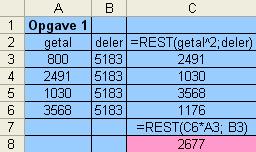 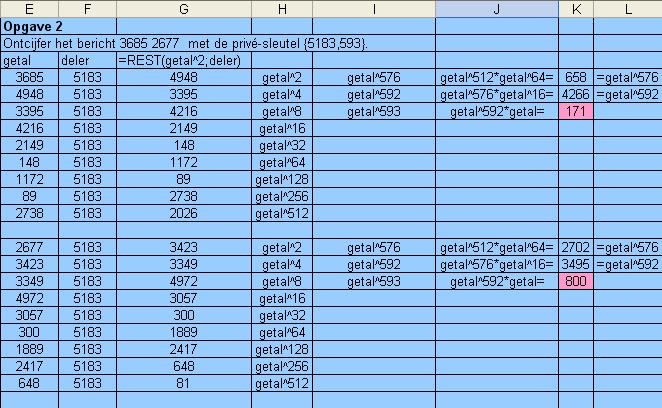 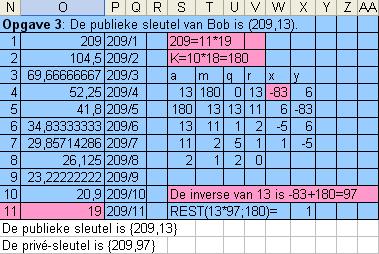 Opgave 4
Het is moeilijk het getal 1040257 te ontbinden.Met een rekenblad s dit echter nog steeds eenvoudig te doen. 1040257(1/2) = ongeveer 1020, dus we zoeken de eerste 1020 regels af op het rekenblad. In kolom 1 zetten we de getallen 1 t/m 1020 en in kolom 2 de berekening 1040257/getal uit kolom 1.We vinden 1040257=127*8191Opgave 5
a.Ka =(5-1)*(13-1)=48, Kb =(7-1)*(11-1)=60b. Alice kiest 19. Bereken de inverse modulo 48De inverse is -5+48=43, na=5*13=65, dus de publieke sleutel van Alice is {43,65} en de privé-sleutel van Alice is {19,65}Bob kiest 17.De inverse is -7+60=53, ma=7*11=77, dus de publieke sleutel van Bob is {53,65} en de privé-sleutel van Bob is {17,65}c. Alice berekent 619mod65=46 en vervolgens 4653mod77=30. c=30d. Bob ontvangt het bericht 30en berekent 3017mod77=46 en 4643mod6=6. s=6Antwoorden - Machtsverheffen modulo mOpgave 1
a. Kwadrateren is hetzelfde als een getal met zichzelf vermenigvuldigen.
b. Tot de derde macht verheffen is het kwadraat van een getal met het getal zelf vermenigvuldigen,enz.
c. Herhaald vermenigvuldigen.Opgave 2Opgave 3Opgave 4Opgave 5c. Van de uitkomsten van de machten van 3 schrijf je steeds het laatste cijfer op: 3,9,7,1,3,9,7,1,3,....
De uitkomsten van de machten van 3 die een viervoud plus één als macht hebben eindigen steeds op 3, dus 381 ook.Antwoorden - Euler en FermatOpgave 1
a. 4 (1,5,7,11)
b. 4 (1,2,3,4)
c. 6 (1,2,3,4,5,6)
d. p-1.
e. 24(1,2,3,4,6,8,9,11,12,13,16,17,18,19,22,23,24,26,27,29,31,32,33,34)
f. 4*6=24, oftewel φ(5*7)=φ(35)Opgave 2
a. φ(77)=φ(7)*φ(11)=6*10=60
b. φ(82)=φ(2)*φ(41)=1*40=40
c. φ(1055)=φ(5)*φ(211)=4*210=840
d. φ(8)=4(1,3,5,7). De regel geldt nu niet omdat 8=2*2*2 en de factoren dus gelijk zijn.Opgave 3
a. p*q - 1 - (p - 1) - (q - 1) want er zijn p - 1 veelvouden van q kleiner dan pq die niet ggd 1 hebben met pq en net zo q - 1 veelvouden van p die wegvallen. Het getal pq zelf zorgt voor de -1 want dat telt zelf natuurlijk ook niet mee.b. φ(p*q)=p*q -1-(p -1)-(q -1)=p*q-p-q+1)=(p-1)*(q-1)=φ(p)*φ(p)Opgave 4
a. 20 (getallen 1 t/m 25behalve de 5 vijfvouden.)
b. 100 (getallen 1 t/m125 behalve de 25 vijfvouden.)
c. 500 (getallen 1 t/m625 behalve de 125 vijfvouden.)
d. Merk opdat pr/p met p priem gelijk is aan het aantal veelvouden van p kleiner dan pr.
Zo is het aantal veelvouden van 5 kleiner dan 53 de verzameling 0*5,1*5, ... 24*5. De laatste, 25*5 = 53. Er zijn dus 125 - 25 priemdelers omdat geen enkel ander getal een factor 5 bevat. 
Dus: φ(pr)=pr-pr/p= pr-pr-1 = (p-1)*pr-1.Opgave 5
a. φ(640)=φ(27)*φ(5)=(1*26)*4=64*4=256
b. φ(49000)=φ(23)*φ(53)*(72)=(1*22)*(4*52)*(6*71)=4*100*42=16800
c. φ(245025)=φ(34)*φ(52)*φ(112)=(2*33)*(4*51)*(10*111)=18*20*110=39600

Opgave 6
a. ggd(7,640)=1, φ(640)= 256 (zie5a), dus mbv Euler: 73843=(7256)15*73=115*73=1*343=343
b. ggd(16,81)=1, φ(81)= 54, dus mbv Euler: 161033=(1654)19*167=119*167=1*(162)3*16=(13)3*16=10*16=79 
c. ggd(25,99)=1, φ(99)= 60, dus mbv Euler: 253000=(2660)50=1, dus geldt 25*252999=1, dus is 252999 de inverse van 25 in Z99 en we kunnen met Euclides of door gewoon even te rekenen vinden dat deze 4 is.Opgave 7
Als p een priemgetal is geldt φ(p)=p-1 en ggd(a,p)=1. De stelling van Euler zegt dat voor alle gehele a met ggd(a,m)=1 geldt, dat aφ(m)=1 in Zm. In dit geval kun je mvervangen door p en volgt dan φ(m)=φ(p)=p-1. Dit invullen in de stelling van Euler levert de kleine stelling van Fermat.aKaqrxy1948019-5248192102-5191019-12109111-19190bKbqrxy1760017-726017392-717918-1298111-18180^ 01234010000111111212431313421414141a. In Z31: b. In Z25: c. In Z325:225=
(25)5=
325=
15= 13301=
(33)100*3=
27100*3=
2100*3=
(27)14*22*3=
314*4*3=
315*4=
(33)5*4= 
25*4=
7*4=31896=
(182)48=
(324)48=
(-1)48mod325= 1 
want (-1)mod325 = 324a. In Z553:b. In Z1000:c. In Z640: 1733=
(173)11=
48911=
(4892)5*489=
2255*489=
(2252)2*225*489=
3022*531=
512*531=3491240=
(124)10=
73610=
6965=
(6962)2*696=
(416)2*696=
56*696=97673843=
(74)960*73=
(481960)*343=
321480*343=
1240*343=343a. In Z47:b. In Z10: 247=
(26)7*25=
177*32=
(172)3*17*32=
73*544=
72*7*27=
49*189=
2*1=2381=
(34)20*3=
8120*3=
120*3=3